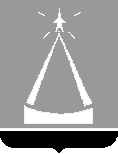 ГЛАВА  ГОРОДСКОГО  ОКРУГА  ЛЫТКАРИНО  МОСКОВСКОЙ  ОБЛАСТИПОСТАНОВЛЕНИЕ 27.04.2024 № 303-пг.о. ЛыткариноОб отмене документации по планировке территорииВ соответствии с Федеральным законом от 06.10.2003  № 131-ФЗ «Об общих принципах организации местного самоуправления в Российской Федерации», Градостроительным кодексом Российской Федерации, Порядком отмены документации по планировке территории или отдельных ее частей в городском округе Лыткарино Московской области, утвержденным постановлением главы городского округа Лыткарино от 15.02.2023 №67-п, на основании Обоснования о необходимости отмены документации по планировке территории от 23.04.2024, с учетом письма Главного управления Государственного строительного надзора Московской области от 28.03.2024 №07Исх-3419/12-01, постановляю:Отменить Проект планировки части территории в районе Детского городка «ЗИЛ» в г. Лыткарино, утвержденный постановлением Главы города Лыткарино от 03.03.2014 № 148-п.2. Отделу архитектуры, градостроительства и инвестиционной политики Администрации городского округа Лыткарино (Артемову А.П.) обеспечить:2.1.  направление настоящего постановления в Комитет по архитектуре и градостроительству Московской области;2.2. опубликование настоящего постановления в установленном порядке и размещение на официальном сайте городского округа Лыткарино в сети «Интернет».3. Контроль за исполнением настоящего постановления возложить на заместителя главы городского округа Лыткарино  В.С. Трещинкина.И.о. главы городского округа Лыткарино                                           В.В. Шаров